Циклограмма социального педагога.Ежедневно                                                                                                            1.Работа с опаздывающими и выяснение причин отсутствия учащихся.                                          2.Индивидуальная работа.          3.Работа с родителями ( по ситуации ).4.Работа  с учителями- предметниками ( по ситуации ).5.Встреча со школьным врачом, медсестрой по справкам о болезни учащихся.6.Оформление  журналов и ежедневника.Каждый месяцПосещение уроков в  классах.Рабочая встреча со школьным психологом.Встреча с родительскими комитетами.Совещание по планированию работы.Оформление  журналов.Один раз в четвертьОформление  журналов по итогам четверти.Посещение родительских собраний.Один раз в год Работа с личными делами учащихся.Анализ и составление плана.Статистические данные по классам.    Годовая циклограмма  деятельности социального педагога   Август. формирование целей и задач деятельности.. выбор главных ориентиров в организации социально-педагогической деятельности.. исследование социума (изучение факторов позитивного и негативного влияния на детей и подростков, формирование вспомогательных сил, социально-педагогических  служб).Сентябрь. общая диагностика контингента учащихся, условий их жизнедеятельности.. планирование, программирование, проектирование социально-педагогической деятельности.. работа по реализации проблем жизнедеятельности учащихся.. осуществление социально-педагогической поддержки, заботы в процессе адаптации вновь  прибывших, повторно  обучающихся, пятых классов в процессе педагогической реабилитации детей с отклоняющимся поведением; .вовлечение родителей в активную социально-педагогическую деятельность, установление «педагогического моста» между учителями родителями, вовлечение детей  в деятельность. Октябрь. активизация работы всех вспомогательных сил, структур,  служб по вовлечению детей в   различные виды социально-полезной деятельности.Ноябрь. с использованием диагностических методов определения степени удовлетворенности учащихся состоянием школьной  среды, изучение состояния социокультурной ситуации развития детей в микрорайоне..осуществление социально-педагогической, социально-профилактической, просветительской,  организационно-массовой, групповой, индивидуальной, реализуемой субъектами социально-педагогической деятельности.Декабрь . симптоматическая диагностика семей группы социального риска, оказание им соответствующей помощи. . подведение итогов за первое полугодие.Январь   . дальнейшее осуществление системно-функционального подхода к деятельности с    вовлечением всех имеющихся вспомогательных сил – субъектов социально-педагогической деятельности. Февраль .профессионально-ориентационная диагностика выпускников (акцент на детей группы     социального риска.). Март  . прогнозирование трудоустройства выпускников, относящихся к группе риска. АпрельПредварительное знакомство с учебными заведениями, которые выбрали дети.  .осуществление социально-педагогической профилактической работы по минимизации     негативного прогноза (неспешности) в учебной деятельности.  Май . прогнозирование организации летнего отдыха детей  группы социального риска.Июнь. оказание реальной помощи в трудоустройстве выпускников.. организация летнего отдыха детей группы социального  риска.. подведение итогов социально-педагогической  деятельности.       Как профессиональный социальный работник я принимаю на себя следующие обязательства, для выполнения которых я сделаю все от меня зависящее и буду:   рассматривать благополучие людей, которым я служу, как мой первостепенный профессиональный долг;    честно выполнять свои обязанности и функции;  на высоком профессиональном уровне осуществлять деятельность по социально-педагогической поддержке доверенных мне людей;    работать с полной отдачей и преданностью делу;   уважительно относиться к людям, с которыми мне предстоит общаться по долгу службы; хранить профессиональную тайну, разглашая сведения, добытые в моей деятельности, только при условии получения соответствующих полномочий от моих клиентов, судебных инстанций или профессиональных организаций;    избегать вмешательства любых посторонних интересов в мои профессиональные суждения, независимость и компетенцию;  способствовать созданию и поддержанию условий работы, отвечающих стандартам практики, задаваемых настоящим кодексом;  стремиться к обеспечению высокого уровня социальной работы в целом;  способствовать проведению социальной политики, которая пойдет на пользу всему человечеству.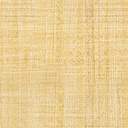 